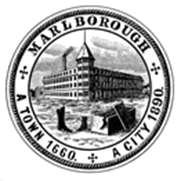 Public Service Internship ProgramOverview of the ProgramThe Public Service Internship Program is designed for area college students who have an interest in pursuing a career in the public sector or who wish to gain practical, real world experience in a particular field from money management and accounting to engineering to public health and municipal management. Depending on the schedule of the student and the needs of the departments, students will work 30 hours per week for eight to twelve weeks. All students will be paid $10 per hour. All students are expected to carry out their duties and responsibilities with the courtesy, professionalism, and respect of full time employees. Preferred QualificationsCompleted at least one semester of full time study at an accredited university or community college.Demonstrated interest in public service and/or their chosen fieldHas residency in the City of MarlboroughAvailability to work a minimum of eight weeks between June 4, 2018 – August 31, 2018Selection ProcessInternships will be filled based on need, available funding, and the achievements of the student. All students who submit a fully completed application package will be interviewed on a rolling basis by the Mayor’s office. After completing the interview process, the hired students will be notified and will begin soon thereafter. Application Checklist1) Complete the one-page Public Service Internship Application Cover Sheet2) Include a copy of your resume3) Include copy of your driver’s license 4) Include a copy of your college transcript (unofficial ok)5) Complete a cover letter (typed, 400 words max) explaining why you should be considered for this opportunity 6) One letter of reference from a professor/faculty member at your institution OR from a recent employer (letters may be included in the application or emailed directly to our office at nmilano@marlborough-ma.gov)Mail or Drop off all materials to: City of Marlborough				         Public Service Internship Program				         City Hall, 4th Floor				         Marlborough, MA 01752Please call Nicholas Milano at the Mayor’s office with any additional questions at (508) 460-3770.APPLICATION DEADLINE: Friday, April 27, 2018City of Marlborough140 Main StreetMarlborough, MA 01752Public Service Internship Program Application Cover SheetNAME: _____________________________________________ EMAIL: _______________________ADDRESS: __________________________________________ TELEPHONE: ___________________COLLEGE MAJOR & INTENDED CAREER PATH: _______________________________________________________________________________PLEASE INDICATE YOUR AREAS OF INTEREST (RANK IN ORDER OF INTEREST):_____ SOCIAL SERVICES & CITY PROGRAMMING 		_____ ENVIRONMENTAL / CONSERVATION(Council on Aging / Board of Health / Library)			(Conservation Commission)	         _____ PUBLIC MANAGEMENT/COMMUNICATIONS	_____ FINANCIAL OPERATIONS(Mayor / Human Resources / City Clerk) 	(Collector / Assessors / Marlborough Community Development Authority)_____ INFORMATION TECHNOLOGY 			_____ ENGINEERING / URBAN PLANNING(I.T. Dept / WMCT-TV)						(DPW Engineering Division)EDUCATIONDISCLOSUREIs a member of your immediate family or household employed by the City of Marlborough in either a full or part-time capacity? _____ NO 	_____ YES (If so, whom?) 	________________________________NAME OF COLLEGENAME OF COLLEGEADDRESSNAME OF HIGH SCHOOLNAME OF HIGH SCHOOLADDRESS